ПРЕСС-РЕЛИЗк Всероссийскому дню бега «Кросс нации – 2019»6 октября в Казани пройдет Всероссийский день бега «Кросс нации – 2019».  В столице Татарстана трасса будет проходить по территории, прилегающей к стадиону «Казань Арена». Ожидается, что в Казани в массовом забеге длиной 3 км примут участие более 20 тысяч казанцев, в числе которых – школьники, учащиеся детско-юношеских спортивных школ, студенты высших и средних специальных учебных заведений, действующие спортсмены, ветераны спорта, работники государственных и общественных организаций.Также в программе «Кросса нации» забег лиц с ограниченными физическими возможностями на 1 км. Напомним, Всероссийский день бега «Кросс нации – 2019» прошел в России 21 сентября. В спортивном мероприятии приняли участие 85 городов. «Кросс Нации» – это самое масштабное по количеству участников и географическому охвату спортивное мероприятие на территории Российской Федерации. В соревнованиях могут принять участие граждане всех возрастов и с любым уровнем спортивной подготовки. Наравне с любителями спорта на старт выходят профессиональные спортсмены, ветераны спорта, люди с ограниченными возможностями здоровья.Как известно, 14 октября 2019 года в Республике Татарстан предстоит полномасштабный переход на цифровое телевещание, в рамках которого будет отключено аналоговое эфирное телевещание. В связи с этим событием в рамках Кросса Нации-2019 в Казани пройдет специальный «цифровой забег», а для всех участников будет проводится работа по информированию о последовательности действий при переходе на «цифру».Регистрация на забеги в Казани проходит по адресу ул. Олега Кошевого, д.19 (СК «Триумф») с 30 сентября по 5 октября с 10:00 до 16:00. Предварительную заявку можно подать по телефону: 223-02-41.При прохождении мандатной комиссии все участники получают нагрудный номер. Участникам соревнований необходимо предоставить в мандатную комиссию следующие документы: Паспорт или свидетельство о рождении; Полис обязательного медицинского страхования;Справку о допуске врача. Победители и призеры соревнований будут награждены кубками, медалями и дипломами Министерства спорта Российской Федерации.В 2019 году будут совмещены самые масштабные массовые спортивные мероприятия по летним видам спорта, проводимые на территории Республики Татарстан – Кросс Нации и один из стартов серии спортивных мероприятий TIMERMAN. 6 октября вместе с Кроссом Нации в Казани пройдет легкоатлетический забег «Казанский полумарафон». В рамках Казанского полумарафона участникам на выбор будут доступны дистанции 3 км, 10 км и 21,1 км. В них примут участие профессиональные спортсмены, участники корпоративной лиги, любители и поклонников легкой атлетики, жителей и гостей столицы Татарстана. На старт уже заявились участники из Москвы, Московской области, Санкт-Петербурга, Уфы, Екатеринбурга, Нижнего Новгорода и многих других регионов.Традиционно пройдут детские забеги, забеги ползунков, забеги волонтеров, театралов и т.д.Зарегистрироваться для участия и получить дополнительную информацию о расписании, особенностях и формате турнира можно на официальном сайте серии спортивных соревнований TIMERMAN www.timerman.org.Программа проведения Всероссийского дня бега «Кросс нации-2019» и Казанского национального полумарафонаМИНИСТЕРСТВО СПОРТА РЕСПУБЛИКИ ТАТАРСТАНМИНИСТЕРСТВО СПОРТА РЕСПУБЛИКИ ТАТАРСТАН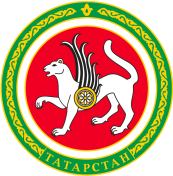 ТАТАРСТАН РЕСПУБЛИКАСЫ СПОРТ МИНИСТРЛЫГЫТАТАРСТАН РЕСПУБЛИКАСЫ СПОРТ МИНИСТРЛЫГЫул.Петербургская, д.12, г.Казань, 420107ул.Петербургская, д.12, г.Казань, 420107Петербургская урамы, 12 нче йорт, Казан шәһәре, 420107Петербургская урамы, 12 нче йорт, Казан шәһәре, 420107Тел.: (843) 222-81-01, факс: (843) 222-81-79. E-mail: mdmst@tatar.ru, http://minsport.tatarstan.ruТел.: (843) 222-81-01, факс: (843) 222-81-79. E-mail: mdmst@tatar.ru, http://minsport.tatarstan.ruТел.: (843) 222-81-01, факс: (843) 222-81-79. E-mail: mdmst@tatar.ru, http://minsport.tatarstan.ruТел.: (843) 222-81-01, факс: (843) 222-81-79. E-mail: mdmst@tatar.ru, http://minsport.tatarstan.ruТел.: (843) 222-81-01, факс: (843) 222-81-79. E-mail: mdmst@tatar.ru, http://minsport.tatarstan.ruТел.: (843) 222-81-01, факс: (843) 222-81-79. E-mail: mdmst@tatar.ru, http://minsport.tatarstan.ru06:00Начало работы раздевалок и камер хранения.Начало работы раздевалок и камер хранения.06:00 – 07:30Выдача стартовых пакетов (10 км и 21,1 км).Выдача стартовых пакетов (10 км и 21,1 км).06:00 – 12:30Выдача стартовых пакетов (детского забега, забега ползунков, забега волонтеров, забега театралов, 3 км).Выдача стартовых пакетов (детского забега, забега ползунков, забега волонтеров, забега театралов, 3 км).07:40Открытие стартового коридора для дистанций 10 км и 21,1 км.Открытие стартового коридора для дистанций 10 км и 21,1 км.08:00Старт на 10 км и 21,1 км.Старт на 10 км и 21,1 км.09:20 – 09:30Награждение победителей и призеров в абсолютном первенстве на дистанции 10 км.Награждение победителей и призеров в абсолютном первенстве на дистанции 10 км.09:45 – 09:55Награждение победителей и призеров в абсолютном первенстве на дистанции 21,1 км.Награждение победителей и призеров в абсолютном первенстве на дистанции 21,1 км.10:30 – 10:45Награждение победителей и призеров в возрастных категориях на дистанции 21,1 км.Награждение победителей и призеров в возрастных категориях на дистанции 21,1 км.11:00Закрытие финиша на дистанциях 10 км и 21,1 км.Закрытие финиша на дистанциях 10 км и 21,1 км.11:10Старт забега ГТО девушки 2 км в рамках Кросса нации-2019.Старт забега ГТО девушки 2 км в рамках Кросса нации-2019.11:40Старт забега ГТО юноши 3 км в рамках Кросса нации-2019.Старт забега ГТО юноши 3 км в рамках Кросса нации-2019.12:00Торжественное открытие Кросса нации-2019.Торжественное открытие Кросса нации-2019.12:05Забег руководителей на 2 км в рамках Кросса нации-2019.Забег руководителей на 2 км в рамках Кросса нации-2019.12.30Награждение победителей и призеров забега руководителей.Награждение победителей и призеров забега руководителей.12:40Старт массового забега на 3 км в рамках Кросса нации-2019.Старт массового забега на 3 км в рамках Кросса нации-2019.13:05Старт забега ветеранов в рамках Кросса нации-2019 на 1 км.Старт забега ветеранов в рамках Кросса нации-2019 на 1 км.13:30Старт забега волонтеров на 1 км.Старт забега волонтеров на 1 км.13:50Открытие стартового коридора детского забега TIMERKIDS.Открытие стартового коридора детского забега TIMERKIDS.14:00Старт детского забега TIMERKIDS 2014 – 2016.Старт детского забега TIMERKIDS 2014 – 2016.14:10Старт детского забега TIMERKIDS 2012 – 2013.Старт детского забега TIMERKIDS 2012 – 2013.14:20Старт детского забега TIMERKIDS 2009 – 2011.Старт детского забега TIMERKIDS 2009 – 2011.14:50Открытие стартового накопителя забега в тюбетейках (3 км).Открытие стартового накопителя забега в тюбетейках (3 км).14:55Старт забега в тюбетейках (3 км).Старт забега в тюбетейках (3 км).15:15 – 15:25Награждение победителей и призеров Корпоративной лиги Казанского национального полумарафона, а также по итогам сезона TIMERMAN 2019.Награждение победителей и призеров Корпоративной лиги Казанского национального полумарафона, а также по итогам сезона TIMERMAN 2019.15:25Закрытие финиша забега в тюбетейках (3 км).Закрытие финиша забега в тюбетейках (3 км).15:30Цифровой забег.Цифровой забег.